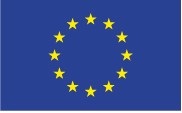 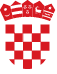 POPIS IZMJENATREĆA IZMJENA DOKUMENTACIJE POZIVA NA DOSTAVU PROJEKTNIH PRIJEDLOGAPružanje privremenog smještaja potrebitog stanovništva na području Grada Zagreba, Krapinsko-zagorske županije, Zagrebačke županije, Sisačko-moslavačke županije, Karlovačke županije, Varaždinske županije, Međimurske županije, Brodsko-posavske županije, Koprivničko-križevačke županije  i Bjelovarsko-bilogorske županije  nastalih kao posljedica serije potresa s epicentrom na području Sisačko-moslavačke županije počevši od 28. prosinca 2020. godine(referentna oznaka: FSEU.MPGI.03)OTVORENI POSTUPAK U Pozivu na dostavu projektnih prijedloga „Pružanje privremenog smještaja potrebitog stanovništva na području Grada Zagreba, Krapinsko-zagorske županije, Zagrebačke županije, Sisačko-moslavačke županije, Karlovačke županije, Varaždinske županije, Međimurske županije, Brodsko-posavske županije, Koprivničko-križevačke županije  i Bjelovarsko-bilogorske županije  nastalih kao posljedica serije potresa s epicentrom na području Sisačko-moslavačke županije počevši od 28. prosinca 2020. godine (referentna oznaka: FSEU.MPGI.03), u odnosu na Drugu (2.) izmjenu Poziva, objavljenu  18. svibnja 2022. godine mijenja se:U dokumentu Upute za prijavitelje, točka 1.4. Financijska alokacija, iznosi i intenziteti bespovratnih financijskih sredstava, obveze prijaviteljaStari tekst:Bespovratna financijska sredstva dodjeljuju se putem otvorenog postupka dodjele, do iskorištenja alokacije Poziva, odnosno najkasnije do 30.06.2022. godine do 12:00 sati ovisno što nastupa ranije.Ukupan raspoloživ iznos bespovratnih financijskih sredstava za dodjelu u okviru ovog Poziva iznosi 213.193.413,28 HRK, a osiguran je u Državnom proračunu RH iz Fonda solidarnosti Europske unije (FSEU).Intenzitet potpore iznosi 100% prihvatljivih troškova.Zadržava se pravo ne dodijeliti sva raspoloživa sredstva u okviru ovog PozivaObveze prijavitelja vezane uz financiranje operacijePrijavitelj se obvezuje iz vlastitih sredstva ili osiguravanjem financiranja na drugi način (sredstvima koja ne predstavljaju sredstva Unije) osigurati sredstva za financiranje ukupnih neprihvatljivih troškova projektnog prijedloga.Novi tekst: Bespovratna financijska sredstva dodjeljuju se putem otvorenog postupka dodjele, do iskorištenja alokacije Poziva, odnosno najkasnije do 30.06. 30.09. 2022. godine do 12:00 sati ovisno što nastupa ranije.Ukupan raspoloživ iznos bespovratnih financijskih sredstava za dodjelu u okviru ovog Poziva iznosi 213.193.413,28 HRK, a osiguran je u Državnom proračunu RH iz Fonda solidarnosti Europske unije (FSEU).Intenzitet potpore iznosi 100% prihvatljivih troškova.Zadržava se pravo ne dodijeliti sva raspoloživa sredstva u okviru ovog Poziva.Obveze prijavitelja vezane uz financiranje operacijePrijavitelj se obvezuje iz vlastitih sredstva ili osiguravanjem financiranja na drugi način (sredstvima koja ne predstavljaju sredstva Unije) osigurati sredstva za financiranje ukupnih neprihvatljivih troškova projektnog prijedloga.U dokumentu Upute za prijavitelje, točka 2.10. Prihvatljivi troškoviStari tekst:Grupa 1. Pružanje privremenog smještaja radi pokrivanja potreba stanovništva kao posljedica serije potresa s epicentrom na području Sisačko-moslavačke županije počevši od 28. prosinca 2020. godinetrošak financiranja najamnina za stambeno zbrinjavanje osoba čije su nekretnine stradale u potresu obuhvaćeni Javnim pozivima:12. ožujka 2021. Javni poziv za financiranje najamnine za stambeno zbrinjavanje osoba čije su nekretnine stradale u potresu na području Grada Zagreba, Krapinsko-zagorske županije, Zagrebačke županije, Sisačko-moslavačke županije i Karlovačke županije“ a temeljem Odluke Vlade Republike Hrvatske o financiranju najamnine za stambeno zbrinjavanje osoba čije su nekretnine stradale u potresima na području Grada Zagreba, Krapinsko-zagorske županije, Zagrebačke županije, Sisačko-moslavačke županije i Karlovačke županije („Narodne novine“ br. 17/21) i Upute Ministarstva prostornoga uređenja, graditeljstva i državne imovine o načinu provedbe Odluke Vlade Republike Hrvatske o financiranju najamnine za stambeno zbrinjavanje osoba čije su nekretnine stradale u potresu na području Grada Zagreba, Krapinsko-zagorske županije, Zagrebačke županije, Sisačko-moslavačke županije i Karlovačke županije KLASA: 023-01/21-01/35, URBROJ: 531-01-21-6 od 26. veljače 2021. godine.20. srpnja 2021. Javni poziv za financiranje najamnine za stambeno zbrinjavanje osoba čije su nekretnine stradale u potresu na području Grada Zagreba, Krapinsko-zagorske županije, Zagrebačke županije, Sisačko-moslavačke županije i Karlovačke županije.Na temelju točke VII. Odluke Vlade Republike Hrvatske o financiranju najamnine za stambeno zbrinjavanje osoba čije su nekretnine stradale u potresima na području Grada Zagreba, Krapinsko-zagorske županije, Zagrebačke županije, Sisačko-moslavačke županije i Karlovačke županije („Narodne novine“, br. 17/21), Odluke o izmjeni Odluke o financiranju najamnine za stambeno zbrinjavanje osoba čije su nekretnine stradale u potresima na području Grada Zagreba, Krapinsko-zagorske županije, Zagrebačke županije, Sisačko-moslavačke županije i Karlovačke županije („Narodne novine“, br. 65/21) i Upute Ministarstva prostornoga uređenja, graditeljstva i državne imovine o načinu provedbe Odluke Vlade Republike Hrvatske o financiranju najamnine za stambeno zbrinjavanje osoba čije su nekretnine stradale u potresu na području Grada Zagreba, Krapinsko-zagorske županije, Zagrebačke županije, Sisačko-moslavačke županije i Karlovačke županije KLASA: 023-01/21-01/35, URBROJ: 531-01-21- 13 od 19. srpnja 2021. godine.27. listopada 2021.  Javni poziv za financiranje najamnine za stambeno zbrinjavanje osoba čije su nekretnine stradale u potresu na području grada Zagreba, Krapinsko-zagorske županije, Zagrebačke županije, Sisačko-moslavačke županije i Karlovačke županije.Na temelju točke VII. Odluke Vlade Republike Hrvatske o financiranju najamnine za stambeno zbrinjavanje osoba čije su nekretnine stradale u potresima na području Grada Zagreba, Krapinsko-zagorske županije, Zagrebačke županije, Sisačko-moslavačke županije i Karlovačke županije („Narodne novine“, br. 17/21), Odluke o izmjeni Odluke o financiranju najamnine za stambeno zbrinjavanje osoba čije su nekretnine stradale u potresima na području Grada Zagreba, Krapinsko-zagorske županije, Zagrebačke županije, Sisačko-moslavačke županije i Karlovačke županije („Narodne novine“, br. 65/21) i Upute Ministarstva prostornoga uređenja, graditeljstva i državne imovine o načinu provedbe Odluke Vlade Republike Hrvatske o financiranju najamnine za stambeno zbrinjavanje osoba čije su nekretnine stradale u potresu na području Grada Zagreba, Krapinsko-zagorske županije, Zagrebačke županije, Sisačko-moslavačke županije i Karlovačke županije KLASA: 023-01/21-01/35, URBROJ: 531-01-21-14 od 26. listopada 2021. godine.08. siječnja 2022.  Javni poziv za financiranje najamnine za stambeno zbrinjavanje osoba čije su nekretnine stradale u potresu na području grada Zagreba, Krapinsko-zagorske županije, Zagrebačke županije, Sisačko-moslavačke županije i Karlovačke županije.Na temelju točke VII. Odluke Vlade Republike Hrvatske o financiranju najamnine za stambeno zbrinjavanje osoba čije su nekretnine stradale u potresima na području Grada Zagreba, Krapinsko-zagorske županije, Zagrebačke županije, Sisačko-moslavačke županije i Karlovačke županije („Narodne novine“, br. 17/21), Odluke o izmjeni Odluke o financiranju najamnine za stambeno zbrinjavanje osoba čije su nekretnine stradale u potresima na području Grada Zagreba, Krapinsko-zagorske županije, Zagrebačke županije, Sisačko-moslavačke županije i Karlovačke županije („Narodne novine“, br. 65/21), Odluke o izmjeni Odluke o financiranju najamnine za stambeno zbrinjavanje osoba čije su nekretnine stradale u potresima na području Grada Zagreba, Krapinsko-zagorske županije, Zagrebačke županije, Sisačko-moslavačke županije i Karlovačke županije („Narodne novine“, br. 51/22) i Upute Ministarstva prostornoga uređenja, graditeljstva i državne imovine o načinu provedbe Odluke Vlade Republike Hrvatske o financiranju najamnine za stambeno zbrinjavanje osoba čije su nekretnine stradale u potresu na području Grada Zagreba, Krapinsko-zagorske županije, Zagrebačke županije, Sisačko-moslavačke županije i Karlovačke županije KLASA: 023-01/21-01/35, URBROJ: 531-01-22-14 od 05. siječnja 2022. godine.Trošak najma/zakupa, pripreme, uređenja i održavanja površine za kontejnerska naselja,trošak kupnje privremene građevine za potrebe privremenog smještaja stanovništva (kontejner, mobilna kućica, pokretni sanitarni čvor i sl.)trošak najma privremene građevine za potrebe privremenog smještaja stanovništvatrošak stavljanja u funkciju privremene građevine za potrebe privremenog smještaja stanovništva (prijevoz, spajanje na infrastrukturu, opremanje i sl.)trošak održavanja privremene građevine za potrebe privremenog smještaja stanovništvatrošak usluge privremenog smještaja temeljem naloga za mobilizaciju smještajnog kapaciteta (uključuje troškove prehrane, održavanja smještajnog kapaciteta, režijske troškove i sl.)trošak usluge privremenog smještaja poput javnih domova, hotela, hostela i sl. (uključuje troškove prehrane, održavanja smještajnog kapaciteta, režijske troškove i sl.)trošak najma/zakupa, uređenja i održavanja postojećih objekata u svrhu privremenog smještaja stanovništvatrošak prehrane stanovništva te svi troškovi vezani uz prehranu (uređenje i održavanje objekata za prehranu i sl.)trošak režija za privremeni smještaj u stambenim objektimatrošak PDV tj. poreza na dodanu vrijednost za koji prijavitelj/korisnik nema pravo ostvariti odbitak.Grupa 2. Upravljanje projektom i administracijatroškovi usluga vanjskih stručnjaka za izradu Obrasca 1 Poziva i pripremu projektnog prijedlogatroškovi usluga vanjskih stručnjaka za administraciju i tehničku koordinaciju, poslove financijskog upravljanja i izvještavanje u sklopu provedbe operacije troškovi usluga vanjskih stručnjaka za izradu dokumentacije za nadmetanjetrošak PDV tj. poreza na dodanu vrijednost za koji prijavitelj/korisnik nema pravo ostvariti odbitakPrihvatljivi troškovi Grupe 1. i Grupe 2. su troškovi nastali u razdoblju od 28. prosinca 2020. godine do 30. lipnja 2023. godine.Novi tekst:Grupa 1. Pružanje privremenog smještaja radi pokrivanja potreba stanovništva kao posljedica serije potresa s epicentrom na području Sisačko-moslavačke županije počevši od 28. prosinca 2020. godinetrošak financiranja najamnina za stambeno zbrinjavanje osoba čije su nekretnine stradale u potresu obuhvaćeni Javnim pozivima:12. ožujka 2021. Javni poziv za financiranje najamnine za stambeno zbrinjavanje osoba čije su nekretnine stradale u potresu na području Grada Zagreba, Krapinsko-zagorske županije, Zagrebačke županije, Sisačko-moslavačke županije i Karlovačke županije“ a temeljem Odluke Vlade Republike Hrvatske o financiranju najamnine za stambeno zbrinjavanje osoba čije su nekretnine stradale u potresima na području Grada Zagreba, Krapinsko-zagorske županije, Zagrebačke županije, Sisačko-moslavačke županije i Karlovačke županije („Narodne novine“ br. 17/21) i Upute Ministarstva prostornoga uređenja, graditeljstva i državne imovine o načinu provedbe Odluke Vlade Republike Hrvatske o financiranju najamnine za stambeno zbrinjavanje osoba čije su nekretnine stradale u potresu na području Grada Zagreba, Krapinsko-zagorske županije, Zagrebačke županije, Sisačko-moslavačke županije i Karlovačke županije KLASA: 023-01/21-01/35, URBROJ: 531-01-21-6 od 26. veljače 2021. godine.20. srpnja 2021. Javni poziv za financiranje najamnine za stambeno zbrinjavanje osoba čije su nekretnine stradale u potresu na području Grada Zagreba, Krapinsko-zagorske županije, Zagrebačke županije, Sisačko-moslavačke županije i Karlovačke županije.Na temelju točke VII. Odluke Vlade Republike Hrvatske o financiranju najamnine za stambeno zbrinjavanje osoba čije su nekretnine stradale u potresima na području Grada Zagreba, Krapinsko-zagorske županije, Zagrebačke županije, Sisačko-moslavačke županije i Karlovačke županije („Narodne novine“, br. 17/21), Odluke o izmjeni Odluke o financiranju najamnine za stambeno zbrinjavanje osoba čije su nekretnine stradale u potresima na području Grada Zagreba, Krapinsko-zagorske županije, Zagrebačke županije, Sisačko-moslavačke županije i Karlovačke županije („Narodne novine“, br. 65/21) i Upute Ministarstva prostornoga uređenja, graditeljstva i državne imovine o načinu provedbe Odluke Vlade Republike Hrvatske o financiranju najamnine za stambeno zbrinjavanje osoba čije su nekretnine stradale u potresu na području Grada Zagreba, Krapinsko-zagorske županije, Zagrebačke županije, Sisačko-moslavačke županije i Karlovačke županije KLASA: 023-01/21-01/35, URBROJ: 531-01-21- 13 od 19. srpnja 2021. godine.27. listopada 2021.  Javni poziv za financiranje najamnine za stambeno zbrinjavanje osoba čije su nekretnine stradale u potresu na području grada Zagreba, Krapinsko-zagorske županije, Zagrebačke županije, Sisačko-moslavačke županije i Karlovačke županije.Na temelju točke VII. Odluke Vlade Republike Hrvatske o financiranju najamnine za stambeno zbrinjavanje osoba čije su nekretnine stradale u potresima na području Grada Zagreba, Krapinsko-zagorske županije, Zagrebačke županije, Sisačko-moslavačke županije i Karlovačke županije („Narodne novine“, br. 17/21), Odluke o izmjeni Odluke o financiranju najamnine za stambeno zbrinjavanje osoba čije su nekretnine stradale u potresima na području Grada Zagreba, Krapinsko-zagorske županije, Zagrebačke županije, Sisačko-moslavačke županije i Karlovačke županije („Narodne novine“, br. 65/21) i Upute Ministarstva prostornoga uređenja, graditeljstva i državne imovine o načinu provedbe Odluke Vlade Republike Hrvatske o financiranju najamnine za stambeno zbrinjavanje osoba čije su nekretnine stradale u potresu na području Grada Zagreba, Krapinsko-zagorske županije, Zagrebačke županije, Sisačko-moslavačke županije i Karlovačke županije KLASA: 023-01/21-01/35, URBROJ: 531-01-21-14 od 26. listopada 2021. godine.08. siječnja 2022.  Javni poziv za financiranje najamnine za stambeno zbrinjavanje osoba čije su nekretnine stradale u potresu na području grada Zagreba, Krapinsko-zagorske županije, Zagrebačke županije, Sisačko-moslavačke županije i Karlovačke županije.Na temelju točke VII. Odluke Vlade Republike Hrvatske o financiranju najamnine za stambeno zbrinjavanje osoba čije su nekretnine stradale u potresima na području Grada Zagreba, Krapinsko-zagorske županije, Zagrebačke županije, Sisačko-moslavačke županije i Karlovačke županije („Narodne novine“, br. 17/21), Odluke o izmjeni Odluke o financiranju najamnine za stambeno zbrinjavanje osoba čije su nekretnine stradale u potresima na području Grada Zagreba, Krapinsko-zagorske županije, Zagrebačke županije, Sisačko-moslavačke županije i Karlovačke županije („Narodne novine“, br. 65/21), Odluke o izmjeni Odluke o financiranju najamnine za stambeno zbrinjavanje osoba čije su nekretnine stradale u potresima na području Grada Zagreba, Krapinsko-zagorske županije, Zagrebačke županije, Sisačko-moslavačke županije i Karlovačke županije („Narodne novine“, br. 51/22) i Upute Ministarstva prostornoga uređenja, graditeljstva i državne imovine o načinu provedbe Odluke Vlade Republike Hrvatske o financiranju najamnine za stambeno zbrinjavanje osoba čije su nekretnine stradale u potresu na području Grada Zagreba, Krapinsko-zagorske županije, Zagrebačke županije, Sisačko-moslavačke županije i Karlovačke županije KLASA: 023-01/21-01/35, URBROJ: 531-01-22-14 od 05. siječnja 2022. godine.Trošak najma/zakupa, pripreme, uređenja i održavanja površine za kontejnerska naselja,trošak kupnje privremene građevine za potrebe privremenog smještaja stanovništva (kontejner, mobilna kućica, pokretni sanitarni čvor i sl.)trošak najma privremene građevine za potrebe privremenog smještaja stanovništvatrošak stavljanja u funkciju privremene građevine za potrebe privremenog smještaja stanovništva (prijevoz, spajanje na infrastrukturu, opremanje i sl.)trošak održavanja privremene građevine za potrebe privremenog smještaja stanovništvatrošak usluge privremenog smještaja temeljem naloga za mobilizaciju smještajnog kapaciteta (uključuje troškove prehrane, održavanja smještajnog kapaciteta, režijske troškove i sl.)trošak usluge privremenog smještaja poput javnih domova, hotela, hostela i sl. (uključuje troškove prehrane, održavanja smještajnog kapaciteta, režijske troškove i sl.)trošak najma/zakupa, uređenja i održavanja postojećih objekata u svrhu privremenog smještaja stanovništvatrošak prehrane stanovništva te svi troškovi vezani uz prehranu (uređenje i održavanje objekata za prehranu i sl.)trošak režija za privremeni smještaj u stambenim objektimatrošak PDV tj. poreza na dodanu vrijednost za koji prijavitelj/korisnik nema pravo ostvariti odbitak.Grupa 2. Upravljanje projektom i administracijatroškovi usluga vanjskih stručnjaka za izradu Obrasca 1 Poziva i pripremu projektnog prijedlogatroškovi usluga vanjskih stručnjaka za administraciju i tehničku koordinaciju, poslove financijskog upravljanja i izvještavanje u sklopu provedbe operacije troškovi usluga vanjskih stručnjaka za izradu dokumentacije za nadmetanjetrošak PDV tj. poreza na dodanu vrijednost za koji prijavitelj/korisnik nema pravo ostvariti odbitakPrihvatljivi troškovi Grupe 1. i Grupe 2. su troškovi nastali u razdoblju od 28. prosinca 2020. godine do 30. lipnja  1. lipnja 2023. godine, s mogućnošću produljenja najkasnije do 30. lipnja 2023. godine u opravdanim slučajevima ako tako nadležan TOPFD odluči. 	3.	U dokumentu Upute za prijavitelje, točka 3.2. Rok za predaju projektnog prijedlogaStari tekstPoziv se provodi kao otvoreni postupak s krajnjim rokom dostave projektnih prijedloga do iskorištenja financijske alokacije, odnosno do 30.06.2022. godine do 12:00 sati, ovisno o tome što prije nastupi.Dostava projektnog prijedloga dozvoljena je najranije od  dana objave poziva.Obrazložena informacija  o izmjenama Poziva, zatvaranju Poziva i obustavu Poziva, kao i sam Poziv se objavljuje na internetskim stranicama www.strukturnifondovi.hr i https://mgipu.gov.hr/ .Poziv se zatvara u trenutku iscrpljenja financijske alokacije Poziva. Poziv se obustavlja u trenutku kada iznos traženih bespovratnih financijskih sredstava zaprimljenih projektnih prijedloga, u odnosu na raspoloživu alokaciju bespovratnih financijskih sredstava, dosegne 200% ukupno raspoloživog iznosa bespovratnih financijskih sredstava Poziva.Projektni prijedlozi koji se predaju nakon proteka roka za predaju neće se razmatrati, odnosno neće biti uvršteni u postupak dodjele. Novi tekst:Poziv se provodi kao otvoreni postupak s krajnjim rokom dostave projektnih prijedloga do iskorištenja financijske alokacije, odnosno do 30.06. 30.09. 2022. godine do 12:00 sati, ovisno o tome što prije nastupi.Dostava projektnog prijedloga dozvoljena je najranije od  dana objave poziva.Obrazložena informacija  o izmjenama Poziva, zatvaranju Poziva i obustavu Poziva, kao i sam Poziv se objavljuje na internetskim stranicama www.strukturnifondovi.hr i https://mgipu.gov.hr/ .Poziv se zatvara u trenutku iscrpljenja financijske alokacije Poziva. Poziv se obustavlja u trenutku kada iznos traženih bespovratnih financijskih sredstava zaprimljenih projektnih prijedloga, u odnosu na raspoloživu alokaciju bespovratnih financijskih sredstava, dosegne 200% ukupno raspoloživog iznosa bespovratnih financijskih sredstava Poziva.Projektni prijedlozi koji se predaju nakon proteka roka za predaju neće se razmatrati, odnosno neće biti uvršteni u postupak dodjele. 	4.	U dokumentu Upute za prijavitelje, točka 5.1. Razdoblje provedbe operacijeStari tekst:Pod razdobljem provedbe operacije podrazumijeva se datum početka i predviđenog završetka provedbe. Definira se u ugovoru o dodjeli bespovratnih financijskih sredstava.Provedba operacije smije započeti najranije 28. prosinca 2020. godine, a mora se dovršiti do 30. lipnja 2023. godine.Ukoliko provedba projekata traje dulje od navedenog roka, troškovi će se financirati iz vlastitih sredstava prijavitelja ili drugih izvora.Novi tekst:Pod razdobljem provedbe operacije podrazumijeva se datum početka i predviđenog završetka provedbe. Definira se u ugovoru o dodjeli bespovratnih financijskih sredstava.Provedba operacije smije započeti najranije 28. prosinca 2020. godine, a mora se dovršiti do 30. lipnja 1. lipnja 2023. godine, s mogućnošću produljenja najkasnije do 30. lipnja 2023. godine u opravdanim slučajevima ako tako nadležan TOPFD odluči. Ukoliko provedba projekata traje dulje od navedenog roka, troškovi će se financirati iz vlastitih sredstava prijavitelja ili drugih izvora.	5.  U dokumentu Prilog 1_Ugovor_FSEU.MPGI.03, UGOVOR O DODJELI        BESPOVRATNIH FINANCIJSKIH SREDSTAVA ZA OPERACIJE KOJI SE     FINANCIRAJU IZ FONDA SOLIDARNOSTI EUROPSKE UNIJEStari tekst:UGOVOR O DODJELI BESPOVRATNIH FINANCIJSKIH SREDSTAVAZA OPERACIJE KOJE SE FINANCIRAJU IZ FONDA SOLIDARNOSTI EUROPSKE UNIJEza operaciju<Naziv operacije>referentni broj Ugovora o dodjeli bespovratnih financijskih sredstava: <upisati>Poziv na dodjelu bespovratnih financijskih sredstava„Pružanje privremenog smještaja potrebitog stanovništva na području Grada Zagreba, Krapinsko-zagorske županije, Zagrebačke županije, Sisačko-moslavačke županije, Karlovačke županije, Varaždinske županije, Međimurske županije, Brodsko-posavske županije, Koprivničko-križevačke županije i Bjelovarsko-bilogorske županije nastalih kao posljedica serije potresa s epicentrom na području Sisačko-moslavačke županije počevši od 28. prosinca 2020. godine“referentna oznaka: FSEU.MPGI.03UGOVOR O DODJELI BESPOVRATNIH FINANCIJSKIH SREDSTAVA ZA OPERACIJE KOJI SE FINANCIRAJU IZ FONDA SOLIDARNOSTI EUROPSKE UNIJE ("Ugovor o dodjeli bespovratnih financijskih sredstava", u nastavku teksta: Ugovor)<Naziv operacije>Tijelo odgovorno za provedbu financijskog doprinosa, (u nastavku teksta: TOPFD) Ministarstvo prostornoga uređenja, graditeljstva i državne imovine, Uprava za nadzor, žalbe, razvoj informacijskog sustava i digitalizaciju, Sektor za EU projekte digitalizacije, OIB: 95093210687, Ulica Republike Austrije 20, 10 000 Zagreb,ovlašten za potpisivanje …………………………………….., (u nastavku teksta: TOPFD) s jedne strane, i						Korisnik bespovratnih financijskih sredstava Fonda solidarnosti Europske unije <Puno službeno ime/naziv i adresa Korisnika><Pravni oblik>  <OIB >	[financijska institucija kod koje se vodi račun Korisnika i broj računa Korisnika>](u nastavku teksta: Korisnik)s druge strane, (u nastavku teksta: Strane) složile su se kako slijedi: SvrhaČlanak 1. 1.1.	Svrha ovog Ugovora je dodijeliti bespovratna financijska sredstva Korisniku u svrhu provedbe operacije pod nazivom:<naziv Operacije> (u nastavku teksta: Operacija) opisanog u Prilogu I ovog Ugovora: Opis i proračun Operacije.1.2.	Bespovratna financijska sredstva se dodjeljuju Korisniku u skladu s uvjetima utvrđenima u ovom Ugovoru, za koje Korisnik ovim putem izjavljuje da ih je u cijelosti primio na znanje, da ih je razumio i prihvatio.   1.3.	Korisnik se obvezuje provesti Operaciju u skladu s opisom i opsegom Operacije kako je navedeno u uvjetima ovog Ugovora, te eventualnim odobrenim naknadnim izmjenama Ugovora.Provedba OperacijeČlanak 2. 2.1.	Ovaj Ugovor stupa na snagu onoga dana kada ga potpiše posljednja ugovorna Strana te je na snazi do izvršenja svih prava i obaveza ugovornih Strana, odnosno do dana raskida Ugovora.2.2.	Razdoblje provedbe Operacije je od <…> do <…>. 2.3. 	Razdoblje prihvatljivosti troškova Operacije je od <…> do <…>.2.4.   Korisnik podnosi Završni zahtjev za nadoknadu sredstava TOPFD-u najkasnije u roku od 30 dana od završetka provedbe operacije, ali ne kasnije od 30. lipnja 2023. godine. Rok u kojem TOPFD provjerava i potvrđuje troškove navedene u završnom zahtjevu za nadoknadu sredstava ne može biti dulji od 60 dana od dana njegovog primitka, a može biti kraći u slučaju kada rok u kojem se mora iskoristiti financijski doprinos iz FSEU istječe prije roka za provjeru završnog zahtjeva za nadoknadom sredstava. U završnom zahtjevu za nadoknadu sredstava trošak se može potraživati samo metodom nadoknade. Završno izvješće dio je završnog zahtjeva za nadoknadom sredstava.2.5.  Korisnik podnosi Zahtjeve za nadoknadu sredstava  tromjesečno, i to po isteku 15 kalendarskih dana od proteka tromjesečnog razdoblja s tim da Korisnik tijekom razdoblja provedbe može po potrebi podnositi Zahtjeve za nadoknadu sredstava i češće od obavezne dinamike. 2.6. Rok u kojem je Korisnik obvezan čuvati dokumentaciju Operacije je tri godine nakon       zaključenja pomoći iz Fonda solidarnosti Europske unije.Iznos bespovratnih financijskih sredstava, postotak financiranja Operacije i uređenje plaćanjaČlanak 3. 3.1.	Ukupna vrijednost Operacije se određuje u iznosu <…> kuna.3.2.	Ukupni prihvatljivi troškovi Operacije iznose <…> kuna, kao što je utvrđeno u Prilogu I Opis i proračun Operacije, u skladu s Općim uvjetima Ugovora.3.3.	Dodjeljuju se bespovratna financijska sredstva u iznosu od <…> kuna, što je najviši mogući iznos sufinanciranja ukupno utvrđene vrijednosti prihvatljivih troškova Operacije navedenih u stavku 3.2. ovoga članka. 3.4.  Iznosi bespovratnih financijskih sredstava koji se plaćaju Korisniku tijekom provedbe Operacije i konačni iznos financiranja utvrđuju se u skladu s Općim uvjetima Ugovora.3.5. 	Korisnik se obvezuje osigurati sredstva u svrhu pokrića troškova za koje se naknadno utvrdi da su neprihvatljivi te osigurava raspoloživost sredstava ukupne vrijednosti Operacije u svrhu pokrića neprihvatljivih troškova. 3.6. Korisnik troškove u Zahtjevu za nadoknadu sredstava može potraživati u skladu s        „metodom nadoknade“ ili „metodom plaćanja“ ili kombinacijom obje metode sukladno         članku 16. Općih uvjeta Ugovora.3.7. Ako Korisnik ne postupa u skladu s odlukom kojom je naložen povrat sredstava, i/ili je bankovni račun Korisnika blokiran zbog prisilne naplate potraživanja, u odnosu na Korisnika obustavljaju se daljnje isplate, ili se po odluci TOPFD-a iznos koji je Korisnik trebao vratiti odbija od iznosa daljnjih plaćanja.  Osiguravanje revizijskog tragaČlanak 4. 4.1. Ograničenja u pogledu osiguravanja revizijskog traga u okviru operacije primjenjuju se tijekom razdoblja od tri godine nakon zaključenja pomoći iz Fonda solidarnosti Europske unije.Neprihvatljivi izdaciČlanak 5. 5.1. Sljedeće vrste troškova/izdataka nisu prihvatljive za financiranje u okviru Operacije:Neprihvatljivi troškovi Prijavitelja:nadoknadivi PDV tj. porez na dodanu vrijednost za koji prijavitelj/korisnik ima pravo ostvariti odbitak; kamate na dug; kupnja rabljene opreme; kupnja vozila koja se koriste u svrhu upravljanja operacijom; nadoknada troškova prijevoza osoba, materijalna prava radnika u smislu nadoknade troškova, potpora, nagrada te otpremnine; kazne, financijske globe, troškovi povezani s predstečajem, stečajem i likvidacijom; troškovi sudskih i izvan sudskih sporova; gubici zbog fluktuacija valutnih tečaja i provizija na valutni tečaj; troškovi za otvaranje, zatvaranje i vođenje računa, naknade za financijske transfere, trošak ishođenja kredita ili pozajmice kod financijske institucije, javnobilježnički trošak; doprinosi u naravi u obliku izvršavanja radova ili osiguravanja robe, usluga, zemljišta i nekretnina za koje nije izvršeno plaćanje u gotovini, potkrijepljeno računima ili dokumentima odgovarajuće iste dokazne vrijednosti troškovi amortizacije; kupoprodaja zemljišta; troškovi leasinga; neizravni troškovi; trošak jamstva koje izdaje banka ili druga financijska institucija; troškovi koji nisu povezani sa svrhom operacije;troškovi nastali prije 28. prosinca 2020. godine te ostali troškovi nespomenuti kao prihvatljivi.Mjere osiguravanja informiranjaČlanak 6. 6.1. Prema uvjetima poziva na dodjelu bespovratnih financijskih sredstava Korisnik se obvezuje provoditi i/ili sudjelovati u oglašavanju i mjerama osiguravanja javnosti i vidljivosti, povrh onih koje su opisane u Općim uvjetima Ugovora.Upravljanje imovinom Operacije i prijenos UgovoraČlanak 7. 7.1. Imovina koja je stečena u Operaciji mora se koristiti u skladu s opisom Operacije sadržanim u Prilogu I ovog Ugovora i u skladu sa zahtjevima trajnosti (ako su utvrđeni pozivom na dodjelu bespovratnih financijskih sredstava). 7.2. <ako je primjenjivo> Ako se imovina iz stavka 7.1. ovoga članka prenosi na partnere ili treće strane, potrebno je navesti podatke o pisanom sporazumu kojim se uređuje pitanje predmetnog prijenosa te ga priložiti ovom Ugovoru>. 7.3. <ako je primjenjivo> Ovisno o procijenjenom riziku koji se odnosi na zahtjeve za osiguranjem: navesti uvjete za osiguranje imovine stečene u Operaciji iz stavka 7.1. ovoga članka>.7.4. <ako je primjenjivo> Pravo vlasništva i druga stvarna prava, kao i imovinska prava, ne smiju se prenositi na treće osobe ili partnere<umetnuti> godina nakon završetka razdoblja provedbe operacije. 7.5. <ako je primjenjivo> Dodatni uvjeti u pogledu prijenosa imovinskih prava.7.6. Ako je odobren prijenos ugovora o dodjeli bespovratnih financijskih sredstava, u skladu s Općim uvjetima ovog Ugovora, pisani sporazum kojim se uređuje pitanje predmetnog prijenosa prilaže se ovom Ugovoru.7.7. <ako je primjenjivo> Vlasništvo, kao i prava intelektualnog vlasništva povezana s rezultatima Operacije i/ili nad izvješćima i/ili nad drugim dokumentima koji se odnose na Operaciju, prenose se na <umetnuti> što je utvrđeno pisanim sporazumom <navesti podatke o sporazumu > koji se prilaže ovom Ugovoru.Ostali uvjetiČlanak 8. Navesti:8.1. Korisnik daje suglasnost tijelima u sustavu da raspolažu podacima iz projektnog prijedloga i operacije, neovisno o njihovom obliku, slobodno i prema svom nahođenju, pod uvjetom da ne krše Zakon o provedbi Opće uredbe o zaštiti podataka („Narodne novine“, br. 42/18)8.2. Korisniku kojem su doznačena sredstva iz državnog proračuna ili proračuna JLPRS za podmirenje troškova privremenog smještaja nastalih kao posljedica potresa obvezuje se   sredstva vratiti u državni proračun ili proračun jedinice lokalne i područne (regionalne) samouprave JLPRS u roku od 15 dana i o tome dostaviti dokaz TOPFD-u.8.3.< utvrđene ključne točke Operacije >8.4. <zahtjevi povezani s provjerama u odnosu na neprihvatljive troškove Operacije odnosno na troškove ukupne vrijednosti Operacije >8.5.  <ostali uvjeti i zahtjevi na temelju Općih uvjeta – potrebno provjeriti Opće uvjete>.Komunikacija ugovornih Strana Članak 9.9.1. Komunikacija između strana se obavlja u skladu s Općim uvjetima Ugovora, na sljedeće adrese: Za TOPFDMinistarstvo prostornoga uređenja, graditeljstva i državne imovine,Ulica Republike Austrije 20, 10 000 Zagrebe-mail: privremenismjestaj@mpgi.hr .TOPFD pisanim putem dostavlja Korisniku podatke o osobi i adresi elektronske pošte za kontakt.  >]. TOPFD pisanim putem dostavlja Korisniku o podatke o osobi i adresi elektronske pošte za kontakt.  Za Korisnika< adresa, adresa elektroničke pošte Korisnika >Korisnik pisanim putem dostavlja TOPFD-u podatke o osobi i adresi elektroničke pošte za kontakt.  Odredbe o mjerodavnom pravu i rješavanju sporova proizašlih iz UgovoraČlanak 10. 10.1. Na rješavanje mogućih međusobnih sporova proizašlih iz tumačenja ili primjene ovog Ugovora, primjenjuje se članak 27. Općih uvjeta.PriloziČlanak 11. 11.1 Sljedeći prilozi sastavni su dio Ugovora, te Strane ovim putem potvrđuju da su ih razumjele te da ih potpisom Ugovora prihvaćaju: Prilog I: Opis i Proračun OperacijePrilog II: Opći uvjeti UgovoraPrilog III: Pravila o provedbi postupaka nabava za neobveznike Zakona o javnoj nabavi (ako je primjenjivo)	Prilog IV: PRILOG ODLUCI KOMISIJE od 14.5.2019. o utvrđivanju smjernica za određivanje financijskih ispravaka koje u slučaju nepoštovanja primjenjivih pravila o javnoj nabavi Komisija primjenjuje na rashode koje financira Unija Prilog V: Zahtjev za nadoknadom sredstavaPrilog VI: Završno izvješćePrilog VII: <Neobavezno > <ako je Općim uvjetima ugovora utvrđena obveza ili mogućnost dodatno definirati pojedine aspekte kojima se utvrđuju prava i obveze ugovornih strana >11.2. U slučaju neslaganja odredbi ovog Ugovora i nekog od Priloga koji je sastavni dio Ugovora, odredbe Ugovora imaju prvenstvo. U slučaju neslaganja odredbi Općih uvjeta Ugovora i ostalih Priloga, odredbe Općih uvjeta Ugovora imaju prvenstvo.Završne odredbeČlanak 12.12.1 Ovaj Ugovor sačinjen je u dva  istovjetna primjerka, svaki sa snagom izvornika, od kojih svaka Strana zadržava po jedan primjerak.Novi tekst:UGOVOR O DODJELI BESPOVRATNIH FINANCIJSKIH SREDSTAVAZA OPERACIJE KOJE SE FINANCIRAJU IZ FONDA SOLIDARNOSTI EUROPSKE UNIJEza operaciju<Naziv operacije>referentni broj Ugovora o dodjeli bespovratnih financijskih sredstava: <upisati>Poziv na dodjelu bespovratnih financijskih sredstava„Pružanje privremenog smještaja potrebitog stanovništva na području Grada Zagreba, Krapinsko-zagorske županije, Zagrebačke županije, Sisačko-moslavačke županije, Karlovačke županije, Varaždinske županije, Međimurske županije, Brodsko-posavske županije, Koprivničko-križevačke županije i Bjelovarsko-bilogorske županije nastalih kao posljedica serije potresa s epicentrom na području Sisačko-moslavačke županije počevši od 28. prosinca 2020. godine“referentna oznaka: FSEU.MPGI.03UGOVOR O DODJELI BESPOVRATNIH FINANCIJSKIH SREDSTAVA ZA OPERACIJE KOJI SE FINANCIRAJU IZ FONDA SOLIDARNOSTI EUROPSKE UNIJE ("Ugovor o dodjeli bespovratnih financijskih sredstava", u nastavku teksta: Ugovor)<Naziv operacije>Tijelo odgovorno za provedbu financijskog doprinosa, (u nastavku teksta: TOPFD) Ministarstvo prostornoga uređenja, graditeljstva i državne imovine, Uprava za nadzor, žalbe, razvoj informacijskog sustava i digitalizaciju, Sektor za EU projekte digitalizacije, OIB: 95093210687, Ulica Republike Austrije 20, 10 000 Zagreb,ovlašten za potpisivanje …………………………………….., (u nastavku teksta: TOPFD) s jedne strane, i						Korisnik bespovratnih financijskih sredstava Fonda solidarnosti Europske unije <Puno službeno ime/naziv i adresa Korisnika><Pravni oblik>  <OIB >	[financijska institucija kod koje se vodi račun Korisnika i broj računa Korisnika>](u nastavku teksta: Korisnik)s druge strane, (u nastavku teksta: Strane) složile su se kako slijedi: SvrhaČlanak 1. 1.1.	Svrha ovog Ugovora je dodijeliti bespovratna financijska sredstva Korisniku u svrhu provedbe operacije pod nazivom:<naziv Operacije> (u nastavku teksta: Operacija) opisanog u Prilogu I ovog Ugovora: Opis i proračun Operacije.1.2.	Bespovratna financijska sredstva se dodjeljuju Korisniku u skladu s uvjetima utvrđenima u ovom Ugovoru, za koje Korisnik ovim putem izjavljuje da ih je u cijelosti primio na znanje, da ih je razumio i prihvatio.   1.3.	Korisnik se obvezuje provesti Operaciju u skladu s opisom i opsegom Operacije kako je navedeno u uvjetima ovog Ugovora, te eventualnim odobrenim naknadnim izmjenama Ugovora.Provedba OperacijeČlanak 2. 2.1.	Ovaj Ugovor stupa na snagu onoga dana kada ga potpiše posljednja ugovorna Strana te je na snazi do izvršenja svih prava i obaveza ugovornih Strana, odnosno do dana raskida Ugovora.2.2.	Razdoblje provedbe Operacije je od 28.prosinca 2020. godine do 01. lipnja 2023. godine, s mogućnošću produljenja do 30. lipnja 2023. godine u opravdanim slučajevima ako tako nadležan TOPFD odluči.2.3. 	Razdoblje prihvatljivosti troškova Operacije je od 28. prosinca 2020. godine do 01. lipnja 2023. godine, s mogućnošću produljenja do 30. lipnja 2023. godine u opravdanim slučajevima ako tako nadležan TOPFD odluči.2.4.   Korisnik podnosi Završni zahtjev za nadoknadu sredstava TOPFD-u najkasnije u roku od 30 dana od završetka provedbe operacije  ali ne kasnije od 30. lipnja 2023. godine. Rok u kojem TOPFD provjerava i potvrđuje troškove navedene u završnom zahtjevu za nadoknadu sredstava ne može biti dulji od 60 dana od dana njegovog primitka, a može biti kraći u slučaju kada rok u kojem se mora iskoristiti financijski doprinos iz FSEU istječe prije roka za provjeru završnog zahtjeva za nadoknadom sredstava. U završnom zahtjevu za nadoknadu sredstava trošak se može potraživati samo metodom nadoknade. Završno izvješće dio je završnog zahtjeva za nadoknadom sredstava.2.5.  Korisnik podnosi Zahtjeve za nadoknadu sredstava  tromjesečno, i to po isteku 15 kalendarskih dana od proteka tromjesečnog razdoblja s tim da Korisnik tijekom razdoblja provedbe može po potrebi podnositi Zahtjeve za nadoknadu sredstava i češće od obavezne dinamike. 2.6. Rok u kojem je Korisnik obvezan čuvati dokumentaciju Operacije je tri godine nakon       zaključenja pomoći iz Fonda solidarnosti Europske unije.Iznos bespovratnih financijskih sredstava, postotak financiranja Operacije i uređenje plaćanjaČlanak 3. 3.1.	Ukupna vrijednost Operacije se određuje u iznosu <…> kuna.3.2.	Ukupni prihvatljivi troškovi Operacije iznose <…> kuna, kao što je utvrđeno u Prilogu I Opis i proračun Operacije, u skladu s Općim uvjetima Ugovora.3.3.	Dodjeljuju se bespovratna financijska sredstva u iznosu od <…> kuna, što je najviši mogući iznos sufinanciranja ukupno utvrđene vrijednosti prihvatljivih troškova Operacije navedenih u stavku 3.2. ovoga članka. 3.4.  Iznosi bespovratnih financijskih sredstava koji se plaćaju Korisniku tijekom provedbe Operacije i konačni iznos financiranja utvrđuju se u skladu s Općim uvjetima Ugovora.3.5. 	Korisnik se obvezuje osigurati sredstva u svrhu pokrića troškova za koje se naknadno utvrdi da su neprihvatljivi te osigurava raspoloživost sredstava ukupne vrijednosti Operacije u svrhu pokrića neprihvatljivih troškova. 3.6. Korisnik troškove u Zahtjevu za nadoknadu sredstava može potraživati u skladu s        „metodom nadoknade“ ili „metodom plaćanja“ ili kombinacijom obje metode sukladno         članku 16. Općih uvjeta Ugovora.3.7. Ako Korisnik ne postupa u skladu s odlukom kojom je naložen povrat sredstava, i/ili je bankovni račun Korisnika blokiran zbog prisilne naplate potraživanja, u odnosu na Korisnika obustavljaju se daljnje isplate, ili se po odluci TOPFD-a iznos koji je Korisnik trebao vratiti odbija od iznosa daljnjih plaćanja.  Osiguravanje revizijskog tragaČlanak 4. 4.1. Ograničenja u pogledu osiguravanja revizijskog traga u okviru operacije primjenjuju se tijekom razdoblja od tri godine nakon zaključenja pomoći iz Fonda solidarnosti Europske unije.Neprihvatljivi izdaciČlanak 5. 5.1. Sljedeće vrste troškova/izdataka nisu prihvatljive za financiranje u okviru Operacije:Neprihvatljivi troškovi Prijavitelja:nadoknadivi PDV tj. porez na dodanu vrijednost za koji prijavitelj/korisnik ima pravo ostvariti odbitak; kamate na dug; kupnja rabljene opreme; kupnja vozila koja se koriste u svrhu upravljanja operacijom; nadoknada troškova prijevoza osoba, materijalna prava radnika u smislu nadoknade troškova, potpora, nagrada te otpremnine; kazne, financijske globe, troškovi povezani s predstečajem, stečajem i likvidacijom; troškovi sudskih i izvan sudskih sporova; gubici zbog fluktuacija valutnih tečaja i provizija na valutni tečaj; troškovi za otvaranje, zatvaranje i vođenje računa, naknade za financijske transfere, trošak ishođenja kredita ili pozajmice kod financijske institucije, javnobilježnički trošak; doprinosi u naravi u obliku izvršavanja radova ili osiguravanja robe, usluga, zemljišta i nekretnina za koje nije izvršeno plaćanje u gotovini, potkrijepljeno računima ili dokumentima odgovarajuće iste dokazne vrijednosti troškovi amortizacije; kupoprodaja zemljišta; troškovi leasinga; neizravni troškovi; trošak jamstva koje izdaje banka ili druga financijska institucija; troškovi koji nisu povezani sa svrhom operacije;troškovi nastali prije 28. prosinca 2020. godine te ostali troškovi nespomenuti kao prihvatljivi.Mjere osiguravanja informiranjaČlanak 6. 6.1. Prema uvjetima poziva na dodjelu bespovratnih financijskih sredstava Korisnik se obvezuje provoditi i/ili sudjelovati u oglašavanju i mjerama osiguravanja javnosti i vidljivosti, povrh onih koje su opisane u Općim uvjetima Ugovora.Upravljanje imovinom Operacije i prijenos UgovoraČlanak 7. 7.1. Imovina koja je stečena u Operaciji mora se koristiti u skladu s opisom Operacije sadržanim u Prilogu I ovog Ugovora i u skladu sa zahtjevima trajnosti (ako su utvrđeni pozivom na dodjelu bespovratnih financijskih sredstava). 7.2. <ako je primjenjivo> Ako se imovina iz stavka 7.1. ovoga članka prenosi na partnere ili treće strane, potrebno je navesti podatke o pisanom sporazumu kojim se uređuje pitanje predmetnog prijenosa te ga priložiti ovom Ugovoru>. 7.3. <ako je primjenjivo> Ovisno o procijenjenom riziku koji se odnosi na zahtjeve za osiguranjem: navesti uvjete za osiguranje imovine stečene u Operaciji iz stavka 7.1. ovoga članka>.7.4. <ako je primjenjivo> Pravo vlasništva i druga stvarna prava, kao i imovinska prava, ne smiju se prenositi na treće osobe ili partnere<umetnuti> godina nakon završetka razdoblja provedbe operacije. 7.5. <ako je primjenjivo> Dodatni uvjeti u pogledu prijenosa imovinskih prava.7.6. Ako je odobren prijenos ugovora o dodjeli bespovratnih financijskih sredstava, u skladu s Općim uvjetima ovog Ugovora, pisani sporazum kojim se uređuje pitanje predmetnog prijenosa prilaže se ovom Ugovoru.7.7. <ako je primjenjivo> Vlasništvo, kao i prava intelektualnog vlasništva povezana s rezultatima Operacije i/ili nad izvješćima i/ili nad drugim dokumentima koji se odnose na Operaciju, prenose se na <umetnuti> što je utvrđeno pisanim sporazumom <navesti podatke o sporazumu > koji se prilaže ovom Ugovoru.Ostali uvjetiČlanak 8. Navesti:8.1. Korisnik daje suglasnost tijelima u sustavu da raspolažu podacima iz projektnog prijedloga i operacije, neovisno o njihovom obliku, slobodno i prema svom nahođenju, pod uvjetom da ne krše Zakon o provedbi Opće uredbe o zaštiti podataka („Narodne novine“, br. 42/18)8.2. Korisniku kojem su doznačena sredstva iz državnog proračuna ili proračuna JLPRS za podmirenje troškova privremenog smještaja nastalih kao posljedica potresa obvezuje se   sredstva vratiti u državni proračun ili proračun jedinice lokalne i područne (regionalne) samouprave JLPRS u roku od 15 dana i o tome dostaviti dokaz TOPFD-u.8.3.< utvrđene ključne točke Operacije >8.4. <zahtjevi povezani s provjerama u odnosu na neprihvatljive troškove Operacije odnosno na troškove ukupne vrijednosti Operacije >8.5.  <ostali uvjeti i zahtjevi na temelju Općih uvjeta – potrebno provjeriti Opće uvjete>.Komunikacija ugovornih Strana Članak 9.9.1. Komunikacija između strana se obavlja u skladu s Općim uvjetima Ugovora, na sljedeće adrese: Za TOPFDMinistarstvo prostornoga uređenja, graditeljstva i državne imovine,Ulica Republike Austrije 20, 10 000 Zagrebe-mail: privremenismjestaj@mpgi.hr .TOPFD pisanim putem dostavlja Korisniku podatke o osobi i adresi elektronske pošte za kontakt.  >]. TOPFD pisanim putem dostavlja Korisniku o podatke o osobi i adresi elektronske pošte za kontakt.  Za Korisnika< adresa, adresa elektroničke pošte Korisnika >Korisnik pisanim putem dostavlja TOPFD-u podatke o osobi i adresi elektroničke pošte za kontakt.  Odredbe o mjerodavnom pravu i rješavanju sporova proizašlih iz UgovoraČlanak 10. 10.1. Na rješavanje mogućih međusobnih sporova proizašlih iz tumačenja ili primjene ovog Ugovora, primjenjuje se članak 27. Općih uvjeta.PriloziČlanak 11. 11.1 Sljedeći prilozi sastavni su dio Ugovora, te Strane ovim putem potvrđuju da su ih razumjele te da ih potpisom Ugovora prihvaćaju: Prilog I: Opis i Proračun OperacijePrilog II: Opći uvjeti UgovoraPrilog III: Pravila o provedbi postupaka nabava za neobveznike Zakona o javnoj nabavi (ako je primjenjivo)	Prilog IV: PRILOG ODLUCI KOMISIJE od 14.5.2019. o utvrđivanju smjernica za određivanje financijskih ispravaka koje u slučaju nepoštovanja primjenjivih pravila o javnoj nabavi Komisija primjenjuje na rashode koje financira Unija Prilog V: Zahtjev za nadoknadom sredstavaPrilog VI: Završno izvješćePrilog VII: <Neobavezno > <ako je Općim uvjetima ugovora utvrđena obveza ili mogućnost dodatno definirati pojedine aspekte kojima se utvrđuju prava i obveze ugovornih strana >11.2. U slučaju neslaganja odredbi ovog Ugovora i nekog od Priloga koji je sastavni dio Ugovora, odredbe Ugovora imaju prvenstvo. U slučaju neslaganja odredbi Općih uvjeta Ugovora i ostalih Priloga, odredbe Općih uvjeta Ugovora imaju prvenstvo.Završne odredbeČlanak 12.12.1 Ovaj Ugovor sačinjen je u dva  istovjetna primjerka, svaki sa snagom izvornika, od kojih svaka Strana zadržava po jedan primjerak.6.	U dokumentu Sažetak poziva na dostavu projektnih prijedloga, točka 6. Vrsta PozivaStari tekst:Poziv se provodi kao otvoreni postupak s krajnjim rokom dostave projektnih prijedloga do iskorištenja financijske alokacije, odnosno do 30.06.2022. godine do 12:00 sati, ovisno o tome što prije nastupi.Dostava projektnog prijedloga dozvoljena je najranije od  dana objave poziva.Obrazložena informacija  o izmjenama Poziva, zatvaranju Poziva i obustavu Poziva, kao i sam Poziv objavljuju se na internetskim stranicama www.strukturnifondovi.hr i https://mgipu.gov.hr/ .Poziv se zatvara u trenutku iscrpljenja financijske alokacije Poziva. Poziv se obustavlja u trenutku kada iznos traženih bespovratnih financijskih sredstava zaprimljenih projektnih prijedloga, u odnosu na raspoloživu alokaciju bespovratnih financijskih sredstava, dosegne 200% ukupno raspoloživog iznosa bespovratnih financijskih sredstava Poziva.Novi tekst:Poziv se provodi kao otvoreni postupak s krajnjim rokom dostave projektnih prijedloga do iskorištenja financijske alokacije, odnosno do 30.06. 30.09. 2022. godine do 12:00 sati, ovisno o tome što prije nastupi.Dostava projektnog prijedloga dozvoljena je najranije od  dana objave poziva.Obrazložena informacija  o izmjenama Poziva, zatvaranju Poziva i obustavu Poziva, kao i sam Poziv objavljuju se na internetskim stranicama www.strukturnifondovi.hr i https://mgipu.gov.hr/ .Poziv se zatvara u trenutku iscrpljenja financijske alokacije Poziva. Poziv se obustavlja u trenutku kada iznos traženih bespovratnih financijskih sredstava zaprimljenih projektnih prijedloga, u odnosu na raspoloživu alokaciju bespovratnih financijskih sredstava, dosegne 200% ukupno raspoloživog iznosa bespovratnih financijskih sredstava Poziva.Za TOPFDZa TOPFDZa Korisnika Za Korisnika ImeImeFunkcijaFunkcijaPotpis Potpis DatumDatumZa TOPFDZa TOPFDZa Korisnika Za Korisnika ImeImeFunkcijaFunkcijaPotpis Potpis DatumDatum